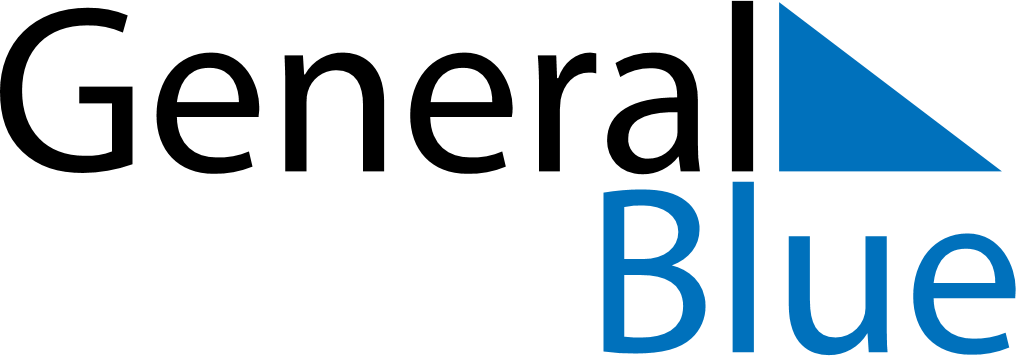 June 2024June 2024June 2024June 2024June 2024June 2024June 2024Fuling, Chongqing, ChinaFuling, Chongqing, ChinaFuling, Chongqing, ChinaFuling, Chongqing, ChinaFuling, Chongqing, ChinaFuling, Chongqing, ChinaFuling, Chongqing, ChinaSundayMondayMondayTuesdayWednesdayThursdayFridaySaturday1Sunrise: 5:50 AMSunset: 7:46 PMDaylight: 13 hours and 55 minutes.23345678Sunrise: 5:50 AMSunset: 7:46 PMDaylight: 13 hours and 56 minutes.Sunrise: 5:50 AMSunset: 7:47 PMDaylight: 13 hours and 57 minutes.Sunrise: 5:50 AMSunset: 7:47 PMDaylight: 13 hours and 57 minutes.Sunrise: 5:49 AMSunset: 7:47 PMDaylight: 13 hours and 57 minutes.Sunrise: 5:49 AMSunset: 7:48 PMDaylight: 13 hours and 58 minutes.Sunrise: 5:49 AMSunset: 7:48 PMDaylight: 13 hours and 58 minutes.Sunrise: 5:49 AMSunset: 7:49 PMDaylight: 13 hours and 59 minutes.Sunrise: 5:49 AMSunset: 7:49 PMDaylight: 14 hours and 0 minutes.910101112131415Sunrise: 5:49 AMSunset: 7:49 PMDaylight: 14 hours and 0 minutes.Sunrise: 5:49 AMSunset: 7:50 PMDaylight: 14 hours and 0 minutes.Sunrise: 5:49 AMSunset: 7:50 PMDaylight: 14 hours and 0 minutes.Sunrise: 5:49 AMSunset: 7:50 PMDaylight: 14 hours and 1 minute.Sunrise: 5:49 AMSunset: 7:51 PMDaylight: 14 hours and 1 minute.Sunrise: 5:49 AMSunset: 7:51 PMDaylight: 14 hours and 2 minutes.Sunrise: 5:49 AMSunset: 7:51 PMDaylight: 14 hours and 2 minutes.Sunrise: 5:49 AMSunset: 7:52 PMDaylight: 14 hours and 2 minutes.1617171819202122Sunrise: 5:49 AMSunset: 7:52 PMDaylight: 14 hours and 2 minutes.Sunrise: 5:49 AMSunset: 7:52 PMDaylight: 14 hours and 2 minutes.Sunrise: 5:49 AMSunset: 7:52 PMDaylight: 14 hours and 2 minutes.Sunrise: 5:50 AMSunset: 7:53 PMDaylight: 14 hours and 3 minutes.Sunrise: 5:50 AMSunset: 7:53 PMDaylight: 14 hours and 3 minutes.Sunrise: 5:50 AMSunset: 7:53 PMDaylight: 14 hours and 3 minutes.Sunrise: 5:50 AMSunset: 7:53 PMDaylight: 14 hours and 3 minutes.Sunrise: 5:50 AMSunset: 7:54 PMDaylight: 14 hours and 3 minutes.2324242526272829Sunrise: 5:51 AMSunset: 7:54 PMDaylight: 14 hours and 3 minutes.Sunrise: 5:51 AMSunset: 7:54 PMDaylight: 14 hours and 3 minutes.Sunrise: 5:51 AMSunset: 7:54 PMDaylight: 14 hours and 3 minutes.Sunrise: 5:51 AMSunset: 7:54 PMDaylight: 14 hours and 2 minutes.Sunrise: 5:51 AMSunset: 7:54 PMDaylight: 14 hours and 2 minutes.Sunrise: 5:52 AMSunset: 7:54 PMDaylight: 14 hours and 2 minutes.Sunrise: 5:52 AMSunset: 7:54 PMDaylight: 14 hours and 2 minutes.Sunrise: 5:52 AMSunset: 7:54 PMDaylight: 14 hours and 1 minute.30Sunrise: 5:53 AMSunset: 7:54 PMDaylight: 14 hours and 1 minute.